Note: All text in Italics, including this text, is intended to be replaced by your responses, and deleted once you’ve completed your one-pager.  Remember in addition to the sources you will list at the bottom, continue using in-text citations (as you have to do this for your Performance Tasks as well).OverviewWhen did the event happen?Whose data was lost / stolen / leaked? How many people / organizations were affected?Provide any other context necessary to understand the “big picture” of the event.How and How to PreventWhat specific type of attack / mistake led to the data falling into the wrong hands? Reference terms in “How Not to Get Hacked” where applicable. What types of cybersecurity techniques might be used to help prevent this from happening again?Data SpecificsWhat specific data was stolen? Try to avoid vague terms like “financial data” and instead find the specific pieces of information like “credit card numbers”. Specific answers here will strengthen your explanation in the next section.Data Privacy / Security / Storage ConcernWhat specific concerns arise from this data being used in unintended ways or by unintended people? Is there already evidence of the data being used in these ways? Cite sources if you can find specific news stories.SourcesList all websites that you used to find any information you wrote here.  Include the permanent URL. Identify the author, title, source, the date you retrieved the source, and, if possible, the date the reference was written or posted. You should number your sources, here is a template you can follow:[1] Author’s Last name, First name. “Title of Web Page.” Title of Website, Publisher, Date, URL. Date retrieved.[2] Author’s Last name, First name. “Title of Web Page.” Title of Website, Publisher, Date, URL. Date retrieved.[3] ….Cybersecurity and Crime One-Pager Template 
<your title goes here>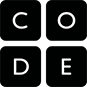 